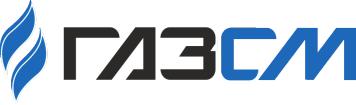 РЕКВИЗИТЫДЛЯ СЧЕТОВ и ЗАКЛЮЧЕНИЯ ДОГОВОРОВООО «ГАЗСМ»Юридический адрес:Калининградская область, город Калининград, 236022, улица Вали Котика 2 Фактический адрес и почтовый:Калининградская область, город Калининград, 236022, улица Вали Котика 2 БОбщество с ограниченной ответственностью «ГАЗСМ»ИНН: 3906992656КПП:390601001ОГРН: 1163926071737ОКПО: 03539254Генеральный директор: Синицкий Максим Александровичтел.: 8(4012) 33-52-44; 8(4012) 33-52-40сайт: gaz-sm.come-mail: общая почта (строительный отдел, проектный отдел, производственный отдел) - info.gazsm@gmail.come-mail:  - почта бухгалтерии (финансовые документы)  -  b.gazsm@gmail.comБанковские реквизиты:Филиал ПАО «БАНК УРАЛСИБ» в г.САНКТ-ПЕТЕРБУРГБИК 044030706к/с 30101810800000000706р/с 40702810322350000293